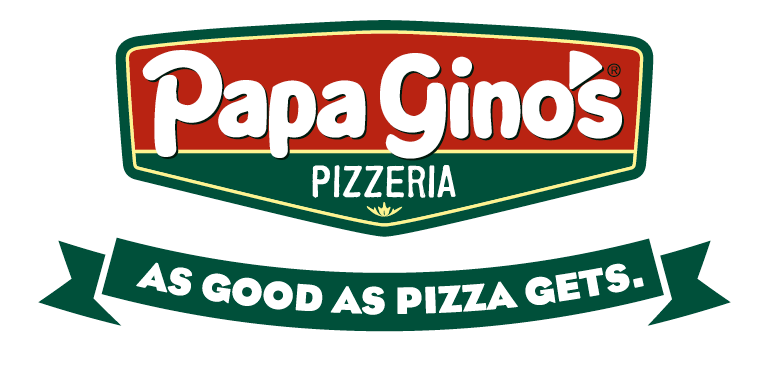 Papa Gino’s Community Fundraiser to Benefit theTemple Emanuel of the Merrimack Valley We will earn 20% of the Sales from our Families & Friends during this time! Be sure to submit this certificate when ordering. Valid on Dine-In, Carry-out and Delivery!When:     Sunday, July 9, 2017 Time:       4:00 P.M. – 9:00 P.M. Where:    29 Chelmsford StreetPhone:    978-256-6999This flyer must be presented, or shown on a mobile device, to the cashier or delivery driver in order for your organization to get credit for your order.Online orders enter code 19 at the payment screen and click apply.Fundraiser orders are only valid with regular priced menu items and cannot be paired with coupons or deals.Papa Gino’s will donate 20% of the total pre-tax sales from all the guests that present your flyer during the fundraiser.Flyers cannot be handed out in or around the Papa Gino’s restaurant on the day of your event.Flyers made by the organization will not be accepted for the fundraiser event. RESTAURANT ONLY - Ring this sale using the POS button 19:  Fundraiser.